АДМИНИСТРАЦИЯ ТУЖИНСКОГО МУНИЦИПАЛЬНОГО РАЙОНА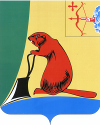 КИРОВСКОЙ ОБЛАСТИПОСТАНОВЛЕНИЕО внесении изменений в постановление администрации Тужинского муниципального района от 11.10.2013 № 539В соответствии с постановлением администрации Тужинского муниципального района от 19.02.2015 №89 «О разработке, реализации и оценке эффективности реализации муниципальных программ Тужинского муниципального района» администрация Тужинского муниципального района ПОСТАНОВЛЯЕТ:1. Внести в постановление администрации Тужинского муниципального района от 11.10.2013 №539 (ред. 15.04.2019 №135), которым утверждена муниципальная программа Тужинского муниципального района «Повышение эффективности реализации молодёжной политики» на 2014-2019 годы (далее – муниципальная программа), утвердив изменения 
в муниципальной программе согласно приложению.2. Настоящее постановление вступает в силу с момента опубликования в Бюллетене муниципальных нормативных правовых актов органов местного самоуправления Тужинского муниципального района Кировской области.3. Контроль за выполнением постановления возложить на заместителя главы администрации Тужинского муниципального района по социальным вопросам – начальника управления образования Марьину Н.А.Глава Тужинскогомуниципального района    Л.В. Бледных                                                                       Приложение УТВЕРЖДЕНЫпостановлением администрацииТужинского муниципального района от 09.12.2019 № 378ИЗМЕНЕНИЯв муниципальной программе Тужинского муниципального района «Повышение эффективности реализации молодёжной политики»  на 2014 – 2019 годы     1. Строку «Объем финансового обеспечения»муниципальной программы» паспорта  муниципальной программы изложить в следующей редакции:      2. Абзац второй раздела 5 «Ресурсное обеспечение Муниципальной программы» изложить в следующей редакции: «Общий объем финансовых ресурсов, необходимых для реализации Муниципальной программы, в 2014 – 2019 годах составит 577,89 тыс.рублей, в том числе средства федерального бюджета – 0 тыс.рублей, средства областного бюджета – 0 тыс.рублей, средства местного бюджета – 577,89 тыс.рублей».       3. Расходы на реализацию муниципальной программы за счет средств бюджета муниципального района (приложение № 2 к Муниципальной программе) изложить в следующей редакции:Приложение № 2к Муниципальной программеРасходы на реализацию муниципальной программы за счет средств бюджета муниципального района       5. Ресурсное обеспечение реализации Муниципальной программы за счет всех источников финансирования (приложение № 3 к Муниципальной программе) изложить в следующей редакции:Приложение № 3к Муниципальной программеРесурсное обеспечение реализации муниципальной программы за счёт всех источников финансирования______________09.12.2019№378пгт Тужапгт Тужапгт Тужапгт Тужа«Объем финансового обеспечения муниципальной программыОбщий объем финансирования Муниципальной программы –  577,89 тыс. рублей,в том числе:средства федерального бюджета  –    0 тыс.рублейсредства областного бюджета      –    0 тыс.рублейсредства местного бюджета          –    577,89 тыс.рублей». № п/пСтатусНаименование муниципальной программы, муниципальной целевой программы, ведомственной целевой программы, отдельного мероприятияОтветственный исполнитель, соисполнители, государственный заказчик (государственный заказчик-координатор)Расходы(тыс. рублей)Расходы(тыс. рублей)Расходы(тыс. рублей)Расходы(тыс. рублей)Расходы(тыс. рублей) № п/пСтатусНаименование муниципальной программы, муниципальной целевой программы, ведомственной целевой программы, отдельного мероприятияОтветственный исполнитель, соисполнители, государственный заказчик (государственный заказчик-координатор)2014год2015год2016год2017 год2018 год2019 годИтого1Муниципальная программа Тужинского муниципального района«Повышение эффективности реализации молодежной политики» на 2014 – 2019 годыВсего,Бюджет муниципального района59,266,7120101,178,89152577,89№ п/пСтатусНаименование муниципальной программы, муниципальной целевой программы, ведомственной целевой программы, отдельного мероприятияОтветственный исполнител, соисполнители, государственный заказчик (государственный заказчик-координатор)Расходы(тыс. рублей)Расходы(тыс. рублей)Расходы(тыс. рублей)Расходы(тыс. рублей)Расходы(тыс. рублей)Расходы(тыс. рублей)№ п/пСтатусНаименование муниципальной программы, муниципальной целевой программы, ведомственной целевой программы, отдельного мероприятияОтветственный исполнител, соисполнители, государственный заказчик (государственный заказчик-координатор)2014год2015год2016год2017 год2018 год2019 годИтого1.Муниципальная программа Тужинского муниципального района«Повышение эффективности реализации молодежной политики» на 2014 – 2019 годы.ВсегоФедеральный б.Областной б.Районный б.59,20059,266,70066,712000120101,100101,178,890078,89152,000152577,8900577,892.МероприятиеВыявление и поддержка талантливой молодёжи;ВсегоФедеральный б.Областной б.Районный б.2000201000107,75007,7520002057,750057,753.МероприятиеГражданско-патриотическое и военно-патриотическое воспитание молодёжи;ВсегоФедеральный б.Областной б.Районный б.70007070007065006510200102307003074.МероприятиеРазвитие добровольческой(волонтёрской) деятельности;ВсегоФедеральный б.Областной б.Районный б.500550050,34000,34500515,340015,345.МероприятиеПрофилактика асоциального поведения молодёжи, формирование ЗОЖ.ВсегоФедеральный б.Областной б.Районный б.500550050,8000,83,3003,314,10014,16.МероприятиеДуховно-нравственное воспитание молодёжи.ВсегоФедеральный б.Областной б.Районный б.100010500530031000102800287.МероприятиеУкрепление института молодой семьи.ВсегоФедеральный б.Областной б.Районный б.1000106,1006,1200211,70011,729,80029,8